Hiren 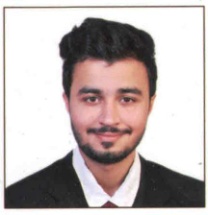 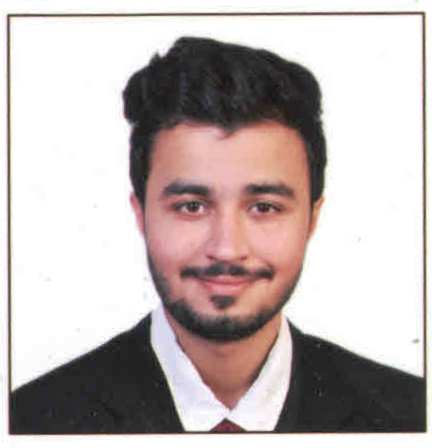 : hiren.383126@2freemail.com I am submitting herewith my resume for your perusal and favourable consideration for the post of Accountant in your organization.Review of my credentials will indicate that I am a qualified and high performing individual with excellent professional and technical skills achieved by Graduating in B. Com (Accounting & Finance)I am a highly personable, self-motivated and diligent individual with flexibility to adapt to new situations. Driven by high energy levels and technical competence I am confident of making visible contribution to company’s growth and profitability objectives.A tour through my enclosed resume shall take you through the details and I am confident, in my credentials you would find a perfect fit for the said job. Thank you for sparing your time.I would appreciate the chance to meet with you in person to discuss as to how I could be a vital part of your organization. Thanking you in anticipation.Yours sincerelyHiren Vinod JagadaPROFILEAccomplished Accounts and Vat Knowledge with a high degree of professionalism and strong problem resolution capabilities. Maintains 100% accuracy in processing invoices. Dedicated to maintaining current state of 	accounts for cash flow purposes.Have a complete knowledge of VAT in Dubai, UAE under FTA certified consultant Specialize in financial planning, reporting and analysis in both private and public sector Thoroughly reviewed financial 	statements and tax audits to correct any discrepancies.Analysed cost and revenues to project future trends.Handling all Cash out flow and inflow of the companyMaintaining Books of account of 2 company altogether (Eva Tourism LLC and Butterfly Tourism LLC)Core CompetenciesVat Return filings Cash Handling Accounts payables Accounts receivable Budget Control Bank reconciliation  PROFESSIONAL EXPERIENCE                                                   Eva Tourism LLC	 & Butterfly Tourism LLCOctober 2016 to Current (1 Year 10 Months)Inbond Tourism Company Accountant (Full time) (Area-Bur Dubai)VIJAY GOLDAugust 2015 to September 2016 (1 year)22k Gold Ornaments Wholesale & Export CompanyAccountant (Part time) (Area-India)JUSTDIAL PVT LTD.December 2013 to August2015 (1-year 8 month)Public Service CompanyInformation Retrieval Officer (Area-India)DNA INFOLINEApril 2013 to November 2013 (7 months)Public Service CompanyInformation Retrieval Officer (Area-India)SOULFLOWER PVT LTDApril 2011 to February 2013 (1 Year 10 months)Fragnant Candles And Flower CompanySales Executive (Area-India)KEY ACCOUNTABILITEISHave an experience in doing vat return filing for more than 4 time in Dubai for 2 CompaniesMaintaining Books of accounts of 2 companies altogether (Eva Tourism LLC and Butterfly Tourism LLC)Have a Complete Vat Knowledge with Dubai FTA CertificateHandling accounts receivable and payables with Cash inflows and out flows altogetherComplete monthly, quarterly, and annual bank reconciliation.Draft Invoices, reports and Vendor Payment.Manage financial statements and organize data for executivesMaking quarterly and year end closings  Establishing healthy business relations with clients & external associates for securing repeat business & long-term customer loyalty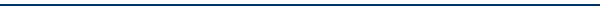 ACADEMICSHave successfully cleared from INDIA, Maharashtra, Mumbai in 2016Graduated in B. Com (Accounting and finance) successfully With ‘C’ Grade in 2016Standard 10+2 equivalent with 64.17% grade in 2013Standard 10 with 71.82% 2011PERSONAL INFORMATIONSNationality                   		       :  IndianDate of Birth	             :  15th February 1995Sex	             :  MaleMarital Status                                    :  UnmarriedTechnical Proficiency		       :  I am having a good command of                                                                    Computer.VAT Knowledge						       :  Pursuing for Certified vat specialist under Dubai FTAComputer Skills                                 :  Tally ERP 9, Ms OfficeTyping Speed                                     :  45 words per MinuteLanguages in command	              :  English, Hindi, Gujarati, Marathi (fluency in all modes)Visa                                                  		   :  Employment Visa Hiren 